Vocabulary Two: Civilizations of MesoamericaMONDAY: Connections and Predictions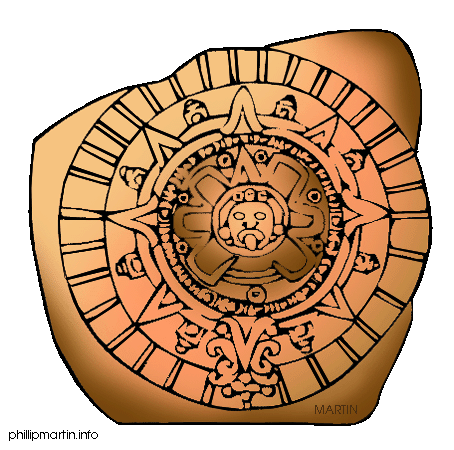 DIRECTIONS: Rewrite each word, and write a connection – what does the word make you think of or what do you think the word means? EXTRA CREDIT: Set a goal for yourself this week.  What is one thing you want to improve or achieve? Vocabulary Two: Civilizations of MesoamericaTUESDAY: Synonyms and ExplanationsDIRECTIONS: Find a SYNONYM for each word.  Write an alternate (different) definition using the synonym.WEDNESDAY: Word SquaresDIRECTIONS: Complete word squares by writing each word, writing the definition, writing a synonym and drawing a picture showing what the word means.Example:THURSDAY:  Writing a Story or SummaryDIRECTIONS: Write a paragraph that uses at least 8 vocabulary words.  The paragraph must have at least 6 sentences.Ideas:  write a creative story or write a summary of what you have learned in class______________________________________________________________________________________________________________________________________________________________________________________________________________________________________________________________________________________________________________________________________________________________________________________________________________________________________________________________________________________________________________________________________________________________________________________________________________________________________________________________________________________________________________________________________________________________________________________________________________________________________________________________________________________________________________________________________________________________________________________________________________________________________________________________________________________________________________________________________________________________________________________________________________________________________________________________________________________________________________________________________________________________________________________________________________________________________________________________________________________________________________________________________________________________________________________________________________________________________________________________________________________________________EXTRA CREDIT: On a separate sheet of paper, attach a reflection.  Think about your goal for this week.  Did you achieve it?  What was helpful to you?  What was difficult?  What can you do better next week?WordRewrite the WordMake a Connection: What does the word make you think of or what do you think it means?1agriculture2slash-and-burn3Tenochtitlán4Tikal5irrigate6chinampa7causeway8suspension bridge9aspect10motiveWordDefinitionSynonyms              Other words that can be used instead of this one.Alternate (Different) Definitionagriculture (n)growing crops and animals for foodslash-and-burn agriculture (n)cutting down and burning vegetation to clear land so crops can be grownTenochtitlán (n)a great city built on an island that became the center of the Aztec EmpireXXXXXTikal (n)one of the largest and most powerful Mayan city-statesXXXXXirrigate (v)to supply land or crops with waterchinampa (n)a floating garden made of mud and plants used by the Aztecs to increase farmlandcauseway (n)a raised road across water or wet groundsuspension bridge (n)a bridge that has no supports under it, but hangs from strong ropes or cables attached to towers or cliffsaspect (n)a part or feature for example: School is only one aspect of my life.motive (n)something that causes a person to act in a certain way; an incentiveSuspension Bridgea bridge that hangs from cables attached to towers or cliffshanging bridge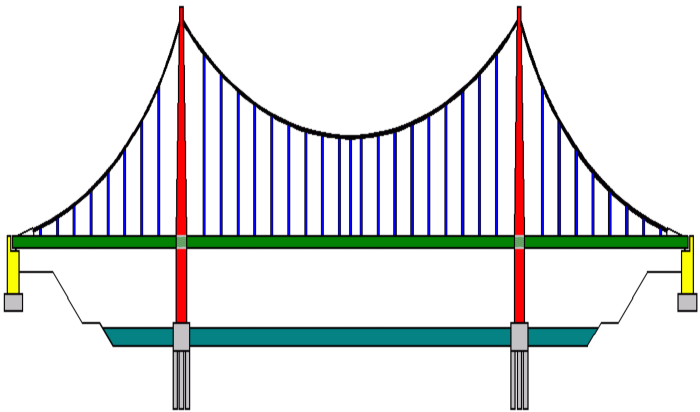 